 T-Shirt Order Form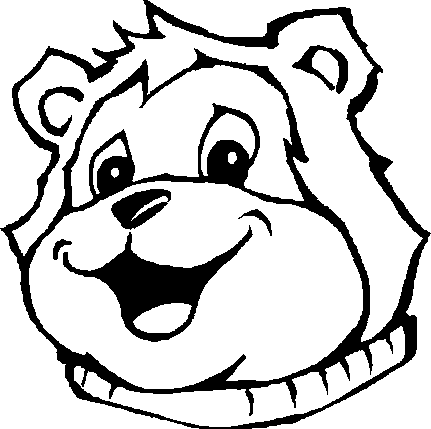 PLEASE WRITE CLEARLYStudent Name:  	Teacher:  	Parent Name: 	Room No: 	                  Phone No: 		E-Mail:  	* Please make sure to specify the size, if you are ordering more than one t-shirt please write each size.Total quantity_______	Total amount: _______if paying by cash please send the exact amount.*All orders will be delivered to your child in their classrooms based upon inventory. If there is a need to re-order please expect a 2-week delay. If for some reason an order cannot be filled, your money will be returned to you. Any exchanges can be made by completing an “Exchange Form” and returning the item and the form to the office.Thank you!  T-shirt Color: Royal BlueSize (circle)PriceQuantityAmountYouth Short SleeveS,	M,	L,	XL$8.00Youth SweatshirtS,	M,	L,	XL$14.00Adult Short SleeveS,	M,	L,	XL$10.00Adult SweatshirtS,	M,	L,	XL$16.00Zip-up Hoodies (with zip-up front and hood)Size (circle)PriceQuantityAmountYouth Color: NavyS,	M,	L,	XL$23.00Adult Color: Royal BlueS,	M,	L,	XL$25.00Re-Usable Water BottlesSizePriceQuantityAmountStainless Steel Water Bottle - Cobalt BlueLarge 34 oz.$10.00Polycarbonate Water Bottle - Cobalt BlueLarge 34 oz.$ 7.00Polycarbonate Water Bottle - Cobalt BlueSmall 16 oz.$ 5.00